    Univerzita Palackého v Olomouci           Pedagogická fakulta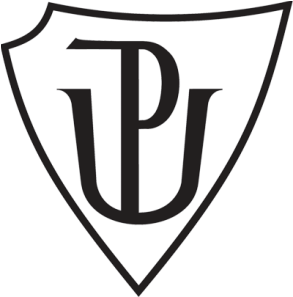             Didaktika mateřského jazyka             Vyjmenovaná slova po „B“                            Vypracovala: Eva StavinohováDiktát na vyjmenovaná slova po „B“Na tábořeLetos jsme byli o prázdninách na putovním táboře. Bydlili jsme ve stanech a zvláště pobyt na čerstvém vzduchu nám prospěl. Výchozí stanicí byl Nový Bydžov, ale zde jsme pobyli jen krátce. Lákala nás příroda, zvláště naše malé přírodopisce, kteří si oblíbili rostlinopis. Slíbili, že na táboře pořídí sbírku léčivých bylin. Nepozbyli dobré nálady ani při špatném počasí. Divili jsme se, jak neobyčejně bystře rozpoznávali jednotlivé druhy. Hodně jim pomohli i místní obyvatelé, kteří je upozornili na místního bylináře. Tak nám pomalu krásného pobytu ubývalo. Na rozloučenou jsme si ještě udělali výlet do Přibyslavi a pak už nám nezbylo, než abychom se rozloučili.MICHÁLKOVÁ, Věra, PALLAS Ladislav. Diktáty a pravopisná cvičení. Praha: Státní pedagogické nakladatelsví, 1961 Doplňování písmen i/y po „B“1.Zb_tečná b_tva, pohádková b_tost, přib_t hřebík, silný b_k, sb_rka známek, levné živob_tí, přib_rat na váze, horská b_střina, strom bab_ka, milá nab_ídka, starob_lý kroj, nové ob_dlí, b_linkový čaj, zb_tek věcí, domácí náb_tek, b_tva nedaleko B_džova, sb_rat houby, vyb_lený b_t, neob_čejný dárek, víkendový pob_t, silné hromob_tí, Zb_něk se učí, vzácné b_liny, dlouhodob_ přítel, mezi zub_, sklidit ob_lí.MIKULENKOVÁ, Hana. Český jazyk pro 3. ročník, 2. díl. Olomouc: Prodos, 1993. ISBN 80-85806-07-X.2.Žadatel b_l velmi neodb_tný. Zb_něk má b_strý úsudek. Vyb_ila se nám baterie, tatínek ji připojil na nab_ječku. Tento úkol jsi velmi ledab_le odb_l. Když odb_ila osmá hodina, začaili se hosté ub_rat domů. B_lá kob_lka vesele pob_hala po louce. Léčivé b_liny jsou důležitou surovinou pro výrobu léků. V B_ystřice pod Hostýnem se vyrábí náb_tek. Husitský vojevůdce Jan Žižka zemřel u Přib_slavi. Lehce nab_l, lehce pozb_l. POLANSKÁ, Jiřina. Vyjmenovaná slova: cvičebnice pro ZŠ. 1. vyd. Praha: Fortuna, 1994. ISBN 176-450-94.3.Starob_lý hrad, Př_b_slav, nové b_ty, odb_t míček raketou, znečištěné ob_dlí, přislíb_l účast, b_lo to povedené vystoupení, b_t je neob_vatelný, dřevo bab_ky, měli b_chom se domluvit, hráji závodně odb_jenou, zb_tečné zboží, dob_l její srdce, výborná nab_dka, hrozivé krupob_tí.HOŘÁKOVÁ Martina, HUDÁČKOVÁ Martina, KOŠŤÁK Jaromír. Český jazyk pro 5. ročník. Brno: Didaktis, 2007. ISBN: 978-80-7358-071-14.B_l jsem unavený, odb_lo poledne, zb_tečné problémy, b_linkové koření, oblíbený b_linný čaj, b_čí zápas, uklizený b_t, slíb_l mi pomoc, umyté nádob_, ob_čejný zvyk, hb_tý běh, náš příb_tek, b_li jsme na návštěvě, ob_vatelka Ruska, zdravé b_linky, malý b_čík, b_tový textil, sb_rka básní, hodiny b_jí, ob_čejná věta, chlub_t se, b_lá barva, vyb_tá baterie, zvířecí příb_tek, b_valý hrabě, vyb_há na start,  moje b_dliště.HIRSCHOVÁ Milada, MIKULENKOVÁ Lada. Český jazyk 5, 1. Díl. Olomouc: Prodos 1999. ISBN 80-85806-60-65.Tatínek sb_l bednu dohromady. Město B_lina je zajímavé svou historií. Zloději vyb_lili pokoj. Nechal po sobě zb_tky jídla. Babičce prospěl pob_t na čerstvém vzduchu. Petr B_ček je b_strý žák.  Jeho koníček je sb_rání známek. Objednal si b_lou kávu. Pro tělo jsou důležité b_lkoviny. Všichni známe historii Husitských b_tev. Janáčkova liška B_strouška. Strýc má dob_tči farmu. Skřítek je pohádková b_tost. O prázdninách jsme pob_vali u moře.ŘEHÁČKOVÁ, Arlen. Český jazyk 3 pro ZŠ. Plzeň: Fraus 2009. ISBN 9788072388578Didaktická hra:PexesoPomůcky:Pexeso-vyrobené ručně vystřihané pexeso na vyjmenovaná a nevyjmenovaná slova po „B“. Vždy je jedna kartička se slovem a druhá s obrázkem, které kartičky jsou složitější na rozeznání z obrázku (např. město) je tam dopsán název.Pravidla:Žáky rozdělím do skupin po4. Každé skupince rozdám pexeso. Žáci hrají, tak jak klasické pexeso. Vždy u otočení kartičky si  řeknou, zda se jedná, či nejedná o vyjmenované slovo. Žáci musí obrázky správně rozpoznat a přiřadit k sobě. Vyhrává ten žák, s největším počtem správných získaných dvojic. Během hry žáky průběžně kontroluji. BumbrlíkPomůcky: míčekPravidla:Chodím po třídě,vyprávím příběh a jednotlivě každému žákovi při každém slovu házím míček. Jakmile zmíním jakékoliv vyjmenované nebo příbuzné slovo po „b“, žák míč nesmí chytnout. Pokud nechytí, vyhrává a sedá si. Hru se snažíme dohrát,dokud nesedí poslední žák. Oprav chyby:Čerstvě obýlené stěny, změna bydliště, nabýzet zboží, dobrý odbit, obec Bistrovany, bystrý a hbytý hoch, první slabyka, zabírat místo, Zbiňkova babička, zabydlit si pokoj, bába bilinářka, červenobílí prapor, nábytkový vůz, bycí nástroje, odebírat časopisy, zabyl býka, neodbitný člověk, liška Bystrouška, nevýhodná nabýdka, sklidit obylí, zabíval se studiem biologie, zbytek třešní,  líbyvý obrázek, obitný dům, obívací pokoj, bicí hodiny, bílé kvítí, starověký labirint. GRAFICKÁ CVIČENÍ:Křížovka s tajenkou ŘešeníVymaluj červeně POUZE vyjmenovaná slova:                                   BABYKA                                                                                    BYSTROZRAKÝ               BYDLENÍ                                                                            OBILÍNÁBYTKÁŘSTVÍ                                                                                                                BYDŽOV            BABIČKA                                                       BIČÍK                                                                                                NABÍTBÝK                                                                      BYT                                                                                                             KOBYLA                                        BYSTRÝBYDLO                                      BINEC                                                                       OBYČEJNÝPřílohy: BYLINA                                     BÝKBABIČKA                                  KOBYLANÁBYTEK                                 BABYKABIČ                                            BLÝSKAT SE OBILÍ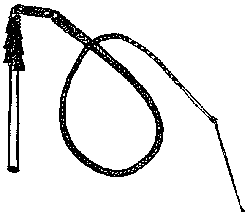 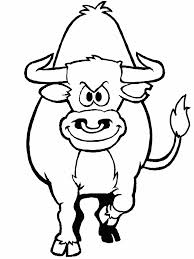 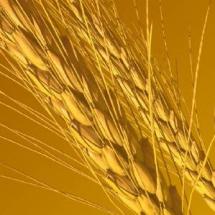 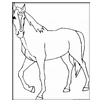 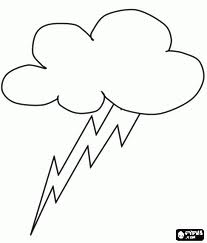 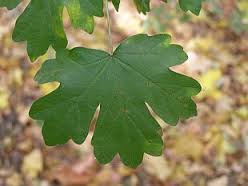 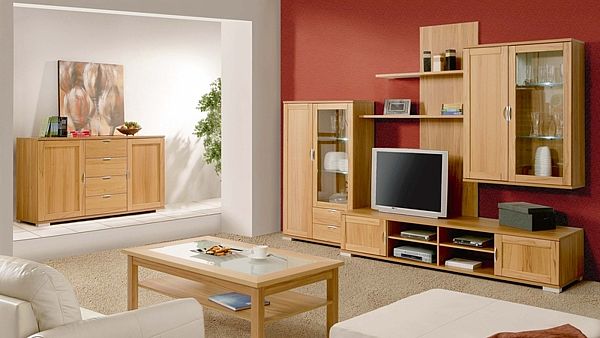 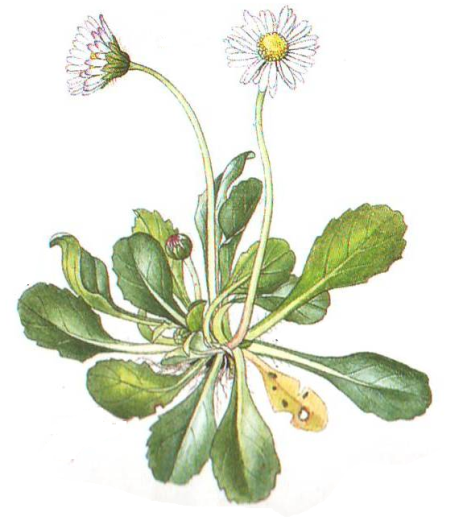 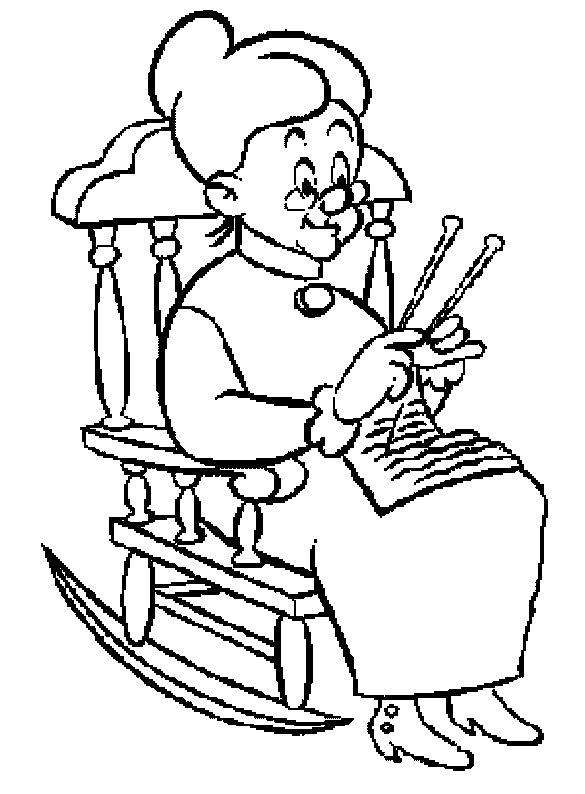 1.ŘÍBTEK2.BSTÝ3.NBTEK4.BNĚK5.OBTEK6.ÁBTEK7.PŘBSLAV8.BLIA9.KOBLA1.PŘÍBYTEK2.BYSTRÝ3.NÁBYTEK4.ZBYNĚK5.DOBYTEK6.NÁBYTEK7.PŘIBYSLAV8.BYLINA9.KOBYLA